ПОСТАНОВЛЕНИЕс.Зубутли-Миатли________2021 г.                                                                                 № 21  -ПОб утверждении муниципальной программы«Использование и охрана земель сельского поселения, в том числе сельскохозяйственного назначения Сельсовет Зубутли-Миатлинский Кизилюртовского района2021 - 2023 годы» В соответствии с Земельным Кодексом Российской Федерации, руководствуясь Уставом сельского поселения Зубутли-Миатлинского сельсовета Кизилюртовского района Республики Дагестан, постановляю:1. Утвердить муниципальную программу ««Использование и охрана земель сельского поселения, в том числе сельскохозяйственного назначения Сельсовет Зубутли-Миатлинский Кизилюртовского района на 2021 - 2023 годы» согласно приложению. 2. Постановление подлежит опубликованию (обнародованию) и размещению на официальном сайте администрации сельского поселения в сети Интернет.3.Контроль за исполнением данного постановления  оставляю за собой.Врио главы                                                             Т.М.МусаевПриложение к постановлению администрации МО СП сельсоветЗубутли-Миатлинский от ________.2021 г. № 21 МУНИЦИПАЛЬНАЯ ПРОГРАММА«Использование и охрана земель сельского поселения, в том числе сельскохозяйственного назначения Сельсовет Зубутли-Миатлинский Кизилюртовского района2021 - 2023 годы»2020 годПАСПОРТмуниципальной программы «Использование и охрана земель сельского поселения, в том числе сельскохозяйственного назначения Сельсовет Зубутли-Миатлинский Кизилюртовского района2021 - 2023 годы»Раздел 1. Содержание проблемы и обоснование необходимости ее решения программными методамиЗемля - важнейшая часть общей биосферы, использование ее связано со всеми другими природными объектами: водами, лесами, животным и растительным миром, полезными ископаемыми и иными ценностями недр земли. Без использования и охраны земли практически невозможно использование других природных ресурсов. При этом бесхозяйственность по отношению к земле немедленно наносит или в недалеком будущем будет наносить вред окружающей природной среде, приводить не только к разрушению поверхностного слоя земли - почвы, ее химическому и радиоактивному загрязнению, но и сопровождаться экологическим ухудшением всего природного комплекса.Земля используется и охраняется в Российской Федерации как основа жизни и деятельности народов, проживающих на соответствующей территории. Эта формула служит фундаментом прав и обязанностей государства, занятия общества и землепользователей использованием и охраной земли в соответствии с действующим законодательством.Использование значительных объемов земельного фонда в различных целях накладывает определенные обязательства по сохранению природной целостности всех звеньев экосистемы окружающей среды. В природе все взаимосвязано. Поэтому нарушение правильного функционирования одного из звеньев, будь то лес, животный мир, земля, ведет к дисбалансу и нарушению целостности экосистемы. Территории природного комплекса - лесные массивы, водные ландшафты, овражные комплексы, озелененные пространства природоохранные зоны и другие выполняют важнейшую роль в решении задачи обеспечения условий устойчивого развития сельского поселения.Программа «Использование и охрана земель сельского поселения, в том числе сельскохозяйственного назначения Сельсовет Зубутли-Миатлинский Кизилюртовского района на 2021 - 2023 годы» (далее - Программа) направлена на создание благоприятных условий использования и охраны земель, обеспечивающих реализацию государственной политики эффективного и рационального использования и управления земельными ресурсами в интересах укрепления экономики сельского поселения.Нерациональное использование земли, потребительское и бесхозяйственное отношение к ней приводят к нарушению выполняемых ею функций, снижению природных свойств. Охрана земель только тогда может быть эффективной, когда обеспечивается рациональное землепользование.Проблемы устойчивого социально-экономического развития сельского поселения Зубутли-Миатлинский сельсовет Кизилюртовского района Республики Дагестан и экологически безопасной жизнедеятельности его жителей на современном этапе тесно связаны с решением вопросов охраны и использования земель.На уровне сельского поселения можно решать местные проблемы охраны и использования земель самостоятельно, причем полным, комплексным и разумным образом в интересах не только ныне живущих людей, но и будущих поколений.На территории Зубутли-Миатлинского сельсовета имеются земельные участки для различного разрешенного использования.Наиболее ценными являются земли сельскохозяйственного назначения, относящиеся к сельскохозяйственным угодьям.Пастбища и сенокосы на территории поселения по своему культурно-техническому состоянию преимущественно чистые. Сенокосы используются личными подсобными хозяйствами. С учетом всех потребителей пастбищного корма природные пастбища не испытывают сильной нагрузки. Земли , сданные в аренду крестьянско-фермерским хозяйствам используются под выращивание сельскохозяйственных культур.Экологическое состояние земель в среднем хорошее, но стихийные несанкционированные свалки, оказывают отрицательное влияние на окружающую среду, и усугубляют экологическую обстановку.2. Цели, задачи и целевые показатели, сроки и этапы реализации муниципальной программыОсновными принципами муниципальной политики в сфере использования и охраны земель на территории поселения являются: законность и открытость деятельности администрации Зубутли-Миатлинского сельсовета, подотчетность и подконтрольность, эффективность. Целями муниципальной программы являются предотвращение и ликвидация загрязнения, истощения, деградации, порчи, уничтожения земель и почв и иного негативного воздействия на земли и почвы, а также обеспечение рационального использования земель и улучшение экологической обстановки на территории сельского поселения.Для достижения поставленных целей предполагается решение следующих задач:- повышение эффективности использования и охраны земель:- обеспечение организации рационального использования и охраны земель на территории муниципального образования- защита земель от водной и ветровой эрозии, селей, подтопления, заболачивания, вторичного засоления, иссушения, уплотнения, загрязнения химическими веществами, в том числе радиоактивными, иными веществами и микроорганизмами, загрязнения отходами производства и потребления и другого негативного воздействия;- защита сельскохозяйственных угодий от зарастания деревьями и кустарниками, сорными растениями, сохранению достигнутого уровня мелиорации.- оптимизация деятельности в сфере обращения с отходами производства и потребления;- сохранение и восстановление зеленых насаждений.- инвентаризация земель.Инвентаризация земель проводится для предотвращения деградации, загрязнения, захламления, нарушения земель, других негативных (вредных) воздействий хозяйственной деятельности, выявление неиспользуемых, нерационально используемых или используемых не по целевому назначению и не в соответствии с разрешенным использованием земельных участков, других характеристик земель.Реализация данной программы будет содействовать упорядочению землепользования; вовлечение в оборот новых земельных участков; повышению инвестиционной привлекательности сельского поселения, соответственно росту экономики, более эффективному использованию и охране земель.В результате выполнения мероприятий Программы будет обеспечено:1) благоустройство населенных пунктов;2) улучшение качественных характеристик земель;3) эффективное использование земель.Таблица № 1ЦЕЛЕВЫЕ ПОКАЗАТЕЛИ МУНИЦИПАЛЬНОЙ ПРОГРАММЫОбщий срок реализации муниципальной программы – 2021-2023 года.Раздел 3. Ресурсное обеспечение ПрограммыФинансирование мероприятий Программы не предусмотрено.Раздел 4. Механизм реализации ПрограммыТекущее управление муниципальной программой осуществляет координатор муниципальной программы – администрация Зубутли-Миатлинского сельсовета Кизилюртовского района Республики Дагестан. Координатор муниципальной программы в процессе реализации муниципальной программы:организует реализацию муниципальной программы, координацию деятельности программы:организует реализацию муниципальной программы, координацию деятельности подпрограммы;принимает решение о внесении в установленном порядке изменений в муниципальную программу и несет ответственность за достижение целевых показателей муниципальной программы;осуществляет мониторинг и анализ отчетов координатора подпрограммы;проводит оценку эффективности муниципальной программы; готовит годовой отчет о ходе реализации муниципальной программы; организует информационную и разъяснительную работу, направленную на освещение целей и задач муниципальной программы;Раздел 5. Организация контроля за ходом реализации ПрограммыКонтроль за ходом реализации Программы осуществляет администрация поселения в соответствии с ее полномочиями, установленными действующим законодательством.Раздел 6. Оценка социально-экономической эффективности реализации ПрограммыОценка эффективности реализации Программы осуществляется администрацией Новониколаевского сельсовета ежегодно, в срок до 1 марта числа месяца, следующего за отчетным периодом в течение всего срока реализации Программы.Оценка эффективности реализации Программы должна содержать общую оценку вклада Программы в социально-экономическое развитие сельского поселения Зубутли-Миатлинский сельсовет.Отчет о реализации Программы в соответствующем году должен содержать:1) общий объем фактически произведенных расходов, всего и в том числе по источникам финансирования;2) перечень завершенных в течение года мероприятий по Программе;3) перечень не завершенных в течение года мероприятий Программы и процент их незавершения;4) анализ причин несвоевременного завершения программных мероприятий;5) предложения о привлечении дополнительных источников финансирования и иных способов достижения программных целей либо о прекращении дальнейшей реализации Программы.Раздел 7. Ожидаемые результаты реализации муниципальной программы.Реализация данной программы будет содействовать упорядочение землепользования; эффективному использованию и охране земель, восстановлению нарушенных земель и повышению экологической безопасности населения сельского поселения и качества его жизни; повышению инвестиционной привлекательности сельского поселения, соответственно росту экономики, а также увеличению налогооблагаемой базы.Приложение кМуниципальной программеПЕРЕЧЕНЬОсновных мероприятий муниципальной программы ««Использование и охрана земель сельского поселения, в том числе сельскохозяйственного назначения Сельсовет Зубутли-Миатлинский Кизилюртовского района на2020 - 2022 годы»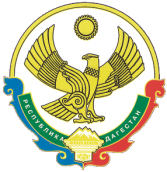 АДМИНИСТРАЦИЯ СЕЛЬСКОГО  ПОСЕЛЕНИЯ«СЕЛЬСОВЕТ ЗУБУТЛИ-МИАТЛИНСКИЙ»АДМИНИСТРАЦИЯ СЕЛЬСКОГО  ПОСЕЛЕНИЯ«СЕЛЬСОВЕТ ЗУБУТЛИ-МИАТЛИНСКИЙ»Заказчик муниципальнойпрограммыМО СП сельсовет Зубутли-Миатлинский Кизилюртовского районаЦели муниципальной программыПовышение эффективности использования и охраны земель Зубутли-Миатлинского сельсовета в том числе:1) предотвращение и ликвидации загрязнения, истощения, деградации, порчи, уничтожения земель и почв и иного негативного воздействия на земли и почвы,2) обеспечение рационального использования земель,3) улучшение экологической обстановки на территории сельского поселения, сохранение природы населенных пунктов поселения для обеспечения здоровья и благоприятных условий жизнедеятельности населения.Задачи муниципальной программыПовышение эффективности использования и охраны земель:1) обеспечение организации рационального использования и охраны земель на территории муниципального образования2) защита земель от водной и ветровой эрозии, селей, подтопления, заболачивания, вторичного засоления, иссушения, уплотнения, загрязнения химическими веществами, в том числе радиоактивными, иными веществами и микроорганизмами, загрязнения отходами производства и потребления и другого негативного воздействия;3) защита сельскохозяйственных угодий от зарастания деревьями и кустарниками, сорными растениями, сохранению достигнутого уровня мелиорации.4) оптимизация деятельности в сфере обращения с отходами производства и потребления;5) сохранение и восстановление зеленых насаждений.6) инвентаризация земель.Этапы и сроки реализации муниципальной программы2021-2023 годы,выделение этапов не предусматриваетсяФинансирования не требуетОжидаемые результатыреализациимуниципальнойпрограммы- рациональное и эффективное использование и охрана земель;- повышение экологической безопасности населения и качества его жизни, а также инвестиционной привлекательности поселения, росту экономики;- упорядочение землепользования;- повышение эффективности использования и охраны земель сельского поселения;- повышение доходов в бюджет поселения от уплаты налогов.№п/пНаименование целевого показателя Единица измеренияЗначение показателейЗначение показателейЗначение показателей№п/пНаименование целевого показателя Единица измерения202120222023Количество ликвидированных стихийных свалокшт.Площадь убранной территории к общей площади населенного пункта га1,21,51,8Количество посаженных деревьев шт15Вовлечение в хозяйственный оборот пустующих и нерационально используемых земель шт/гаКоличество проинвентаризированных земельных участков к общему количеству земельных участков на территории поселения %№п/пИсточники и объем финансированияСрок исполненияОтветственные за выполнение мероприятия Программы1.Разъяснение гражданам норм земельного законодательства не предусмотреныпостоянно Администрация сельского поселения 2.Организация регулярных мероприятий по очистке территории сельского поселения от мусора, в том числе несанкционированных свалок постоянно Администрация сельского поселения 3.Проведение мероприятий по благоустройству населенных пунктов (субботники) не предусмотрены Администрация сельского поселения 4.Озеленение территории сельского поселения не предусмотрены апрель-май ежегодноАдминистрация сельского поселения 5.Выявление пустующих и нерационально используемых земель и своевременное вовлечение их в хозяйственный оборот не предусмотрены постоянно Администрация сельского поселения 6.Выявление фактов использования земельных участков, приводящих к значительному ухудшению экологической обстановки не предусмотрены постоянно Администрация сельского поселения 7.Осуществление контроля за своевременной уплатой земельного налога, арендной платы за использованием земельных участков не предусмотрены постоянно Администрация сельского поселения 8.Инвентаризация земель не предусмотрены постоянно Администрация сельского поселения 